退役士兵申请学费减免指南一、申请退役士兵学费减免应满足以下条件：根据皖财教[2019]914号文件，对退役一年以上，自主就业，通过全国统一高考或高职单招考入高等学校并到校报到的入学新生，实行学费减免。其中，在校期间已通过其他方式免除全部学费的学生、定向生（定向培养士官除外）、委培生、国防生和其他不属于服义务兵役或招收士官到部队入伍的学生不享受以上国家资助。具体申请条件以最新服兵役高等学校学生国家教育资助政策为准。二、申请材料：1．《应征入伍服兵役高等学校学生国家教育资助申请表Ⅱ》一式两份；2．退役证书复印件一式两份。三、学费减免办理流程：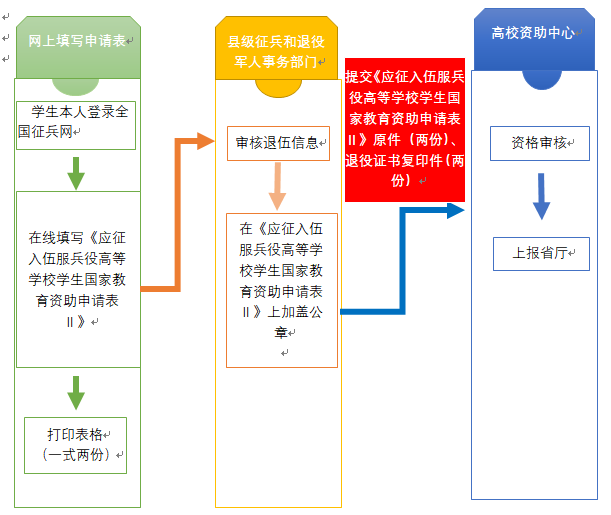 1．新生登录全国征兵网，按要求在线填报《应征入伍服兵役高等学校学生国家教育资助申请表Ⅱ》，手填及复印无效；2．打印表格，然后到退役安置地县级人民政府征兵办公室、退役安置地退役军人事务部门盖章；3．报到当天提交退役证书复印件（一式两份）和盖章后的《应征入伍服兵役高等学校学生国家教育资助申请表Ⅱ》（一式两份）；4．院学生资助管理中心在收到申请材料后，对学生申请资格进行审核。符合条件的向省教育厅报送学费减免申请材料。省教育厅经过复核无异议后，正式予以减免。四、咨询电话：学校学生资助管理中心：0553-5971070。应征入伍服兵役高等学校学生国家教育资助申请表Ⅱ说明：1.申请学生通过全国征兵网在线填写、打印本表（手填及复印无效）。2.退役复学是指已先取得高校学籍（或已被高校录取）后再服兵役，退役后返校继续学习。  3.退役入学是指学生先服兵役，退役后考入高校学习。2019年退役士兵学费减免明细表个人基本信息(学生本人填写)个人基本信息(学生本人填写)个人基本信息(学生本人填写)个人基本信息(学生本人填写)个人基本信息(学生本人填写)个人基本信息(学生本人填写)个人基本信息(学生本人填写)个人基本信息(学生本人填写)个人基本信息(学生本人填写)个人基本信息(学生本人填写)个人基本信息(学生本人填写)个人基本信息(学生本人填写)个人基本信息(学生本人填写)个人基本信息(学生本人填写)个人基本信息(学生本人填写)个人基本信息(学生本人填写)个人基本信息(学生本人填写)个人基本信息(学生本人填写)个人基本信息(学生本人填写)个人基本信息(学生本人填写)个人基本信息(学生本人填写)个人基本信息(学生本人填写)个人基本信息(学生本人填写)个人基本信息(学生本人填写)个人基本信息(学生本人填写)姓名姓名性别性别性别政治面貌政治面貌政治面貌政治面貌出生年月出生年月出生年月照片（一寸蓝底证件照）照片（一寸蓝底证件照）照片（一寸蓝底证件照）照片（一寸蓝底证件照）申请类型（二选一）申请类型（二选一）□退役复学退役入学□退役复学退役入学□退役复学退役入学□退役复学退役入学就读高校就读高校就读高校高校隶属关系高校隶属关系高校隶属关系高校隶属关系□中央地方□中央地方学号学号学号照片（一寸蓝底证件照）照片（一寸蓝底证件照）照片（一寸蓝底证件照）照片（一寸蓝底证件照）院系院系专业专业专业班级班级班级班级联系电话联系电话联系电话照片（一寸蓝底证件照）照片（一寸蓝底证件照）照片（一寸蓝底证件照）照片（一寸蓝底证件照）身份证号身份证号现住址现住址现住址现住址照片（一寸蓝底证件照）照片（一寸蓝底证件照）照片（一寸蓝底证件照）照片（一寸蓝底证件照）就学和服役情况（学生本人填写）就学和服役情况（学生本人填写）就学和服役情况（学生本人填写）就学和服役情况（学生本人填写）就学和服役情况（学生本人填写）就学和服役情况（学生本人填写）就学和服役情况（学生本人填写）就学和服役情况（学生本人填写）就学和服役情况（学生本人填写）就学和服役情况（学生本人填写）就学和服役情况（学生本人填写）就学和服役情况（学生本人填写）就学和服役情况（学生本人填写）就学和服役情况（学生本人填写）就学和服役情况（学生本人填写）就学和服役情况（学生本人填写）就学和服役情况（学生本人填写）就学和服役情况（学生本人填写）就学和服役情况（学生本人填写）就学和服役情况（学生本人填写）就学和服役情况（学生本人填写）就学和服役情况（学生本人填写）就学和服役情况（学生本人填写）就学和服役情况（学生本人填写）就学和服役情况（学生本人填写）考入本校年月2019年10月2019年10月2019年10月2019年10月参加何种考试考入本校参加何种考试考入本校参加何种考试考入本校高职单招高职单招高职单招高职单招高职单招服役前获得的最高学历服役前获得的最高学历服役前获得的最高学历服役前获得的最高学历如实填写如实填写现阶段就读学历层次现阶段就读学历层次现阶段就读学历层次现阶段就读学历层次专科专科入伍时间依据入伍通知书如实填写（如：2016年9月）依据入伍通知书如实填写（如：2016年9月）依据入伍通知书如实填写（如：2016年9月）依据入伍通知书如实填写（如：2016年9月）退役时间退役时间退役时间依据退役证书如实填写（如2018年9月）依据退役证书如实填写（如2018年9月）依据退役证书如实填写（如2018年9月）依据退役证书如实填写（如2018年9月）依据退役证书如实填写（如2018年9月）复学时间(退役入学不填)复学时间(退役入学不填)复学时间(退役入学不填)复学时间(退役入学不填)不填不填考入本校以前是否享受过本政策资助考入本校以前是否享受过本政策资助考入本校以前是否享受过本政策资助考入本校以前是否享受过本政策资助考入本校以前是否享受过本政策资助□是否申请学费减免情况（学生向学校确认后填写）申请学费减免情况（学生向学校确认后填写）申请学费减免情况（学生向学校确认后填写）申请学费减免情况（学生向学校确认后填写）申请学费减免情况（学生向学校确认后填写）申请学费减免情况（学生向学校确认后填写）申请学费减免情况（学生向学校确认后填写）申请学费减免情况（学生向学校确认后填写）申请学费减免情况（学生向学校确认后填写）申请学费减免情况（学生向学校确认后填写）申请学费减免情况（学生向学校确认后填写）申请学费减免情况（学生向学校确认后填写）申请学费减免情况（学生向学校确认后填写）申请学费减免情况（学生向学校确认后填写）申请学费减免情况（学生向学校确认后填写）申请学费减免情况（学生向学校确认后填写）申请学费减免情况（学生向学校确认后填写）申请学费减免情况（学生向学校确认后填写）申请学费减免情况（学生向学校确认后填写）申请学费减免情况（学生向学校确认后填写）申请学费减免情况（学生向学校确认后填写）申请学费减免情况（学生向学校确认后填写）申请学费减免情况（学生向学校确认后填写）申请学费减免情况（学生向学校确认后填写）申请学费减免情况（学生向学校确认后填写）学制年限33剩余就读年限(退役入学不填)剩余就读年限(退役入学不填)剩余就读年限(退役入学不填)剩余就读年限(退役入学不填)不填不填不填申请学费减免总计（元）申请学费减免总计（元）申请学费减免总计（元）申请学费减免总计（元）如实填写（参照2019年退役士兵学费减免明细表）如实填写（参照2019年退役士兵学费减免明细表）如实填写（参照2019年退役士兵学费减免明细表）如实填写（参照2019年退役士兵学费减免明细表）如实填写（参照2019年退役士兵学费减免明细表）第一学年学费（元）第一学年学费（元）第一学年学费（元）如实填写如实填写如实填写第二学年学费（元）如实填写如实填写如实填写第三学年学费（元）第三学年学费（元）第三学年学费（元）如实填写如实填写如实填写第四学年学费（元）第四学年学费（元）不填不填不填不填第五学年学费（元）第五学年学费（元）不填备注备注备注不填不填不填※※※※※※以下由学校、征兵和退役军人事务部门填写※※※※※※※※※※※※以下由学校、征兵和退役军人事务部门填写※※※※※※※※※※※※以下由学校、征兵和退役军人事务部门填写※※※※※※※※※※※※以下由学校、征兵和退役军人事务部门填写※※※※※※※※※※※※以下由学校、征兵和退役军人事务部门填写※※※※※※※※※※※※以下由学校、征兵和退役军人事务部门填写※※※※※※※※※※※※以下由学校、征兵和退役军人事务部门填写※※※※※※※※※※※※以下由学校、征兵和退役军人事务部门填写※※※※※※※※※※※※以下由学校、征兵和退役军人事务部门填写※※※※※※※※※※※※以下由学校、征兵和退役军人事务部门填写※※※※※※※※※※※※以下由学校、征兵和退役军人事务部门填写※※※※※※※※※※※※以下由学校、征兵和退役军人事务部门填写※※※※※※※※※※※※以下由学校、征兵和退役军人事务部门填写※※※※※※※※※※※※以下由学校、征兵和退役军人事务部门填写※※※※※※※※※※※※以下由学校、征兵和退役军人事务部门填写※※※※※※※※※※※※以下由学校、征兵和退役军人事务部门填写※※※※※※※※※※※※以下由学校、征兵和退役军人事务部门填写※※※※※※※※※※※※以下由学校、征兵和退役军人事务部门填写※※※※※※※※※※※※以下由学校、征兵和退役军人事务部门填写※※※※※※※※※※※※以下由学校、征兵和退役军人事务部门填写※※※※※※※※※※※※以下由学校、征兵和退役军人事务部门填写※※※※※※※※※※※※以下由学校、征兵和退役军人事务部门填写※※※※※※※※※※※※以下由学校、征兵和退役军人事务部门填写※※※※※※※※※※※※以下由学校、征兵和退役军人事务部门填写※※※※※※※※※※※※以下由学校、征兵和退役军人事务部门填写※※※※※※退役安置地县级人民政府征兵办公室意见退役安置地县级人民政府征兵办公室意见退役安置地县级人民政府征兵办公室意见退役安置地县级人民政府征兵办公室意见退役安置地县级人民政府征兵办公室意见退役安置地县级人民政府征兵办公室意见退役安置地县级人民政府征兵办公室意见退役安置地县级人民政府征兵办公室意见退役安置地县级人民政府征兵办公室意见退役安置地县级人民政府征兵办公室意见退役安置地县级人民政府征兵办公室意见退役安置地县级人民政府征兵办公室意见退役安置地县级人民政府征兵办公室意见退役安置地县级人民政府征兵办公室意见退役安置地县级人民政府征兵办公室意见退役安置地县级人民政府征兵办公室意见退役安置地县级人民政府征兵办公室意见退役安置地县级人民政府征兵办公室意见退役安置地县级人民政府征兵办公室意见退役安置地县级人民政府征兵办公室意见退役安置地县级人民政府征兵办公室意见退役安置地县级人民政府征兵办公室意见退役安置地县级人民政府征兵办公室意见退役安置地县级人民政府征兵办公室意见退役安置地县级人民政府征兵办公室意见 经确认，_________同志______年______月入伍服兵役，______年______月退出现役。退役证书号为：________________。签字:              联系电话:              单位公章                     年   月   日 经确认，_________同志______年______月入伍服兵役，______年______月退出现役。退役证书号为：________________。签字:              联系电话:              单位公章                     年   月   日 经确认，_________同志______年______月入伍服兵役，______年______月退出现役。退役证书号为：________________。签字:              联系电话:              单位公章                     年   月   日 经确认，_________同志______年______月入伍服兵役，______年______月退出现役。退役证书号为：________________。签字:              联系电话:              单位公章                     年   月   日 经确认，_________同志______年______月入伍服兵役，______年______月退出现役。退役证书号为：________________。签字:              联系电话:              单位公章                     年   月   日 经确认，_________同志______年______月入伍服兵役，______年______月退出现役。退役证书号为：________________。签字:              联系电话:              单位公章                     年   月   日 经确认，_________同志______年______月入伍服兵役，______年______月退出现役。退役证书号为：________________。签字:              联系电话:              单位公章                     年   月   日 经确认，_________同志______年______月入伍服兵役，______年______月退出现役。退役证书号为：________________。签字:              联系电话:              单位公章                     年   月   日 经确认，_________同志______年______月入伍服兵役，______年______月退出现役。退役证书号为：________________。签字:              联系电话:              单位公章                     年   月   日 经确认，_________同志______年______月入伍服兵役，______年______月退出现役。退役证书号为：________________。签字:              联系电话:              单位公章                     年   月   日 经确认，_________同志______年______月入伍服兵役，______年______月退出现役。退役证书号为：________________。签字:              联系电话:              单位公章                     年   月   日 经确认，_________同志______年______月入伍服兵役，______年______月退出现役。退役证书号为：________________。签字:              联系电话:              单位公章                     年   月   日 经确认，_________同志______年______月入伍服兵役，______年______月退出现役。退役证书号为：________________。签字:              联系电话:              单位公章                     年   月   日 经确认，_________同志______年______月入伍服兵役，______年______月退出现役。退役证书号为：________________。签字:              联系电话:              单位公章                     年   月   日 经确认，_________同志______年______月入伍服兵役，______年______月退出现役。退役证书号为：________________。签字:              联系电话:              单位公章                     年   月   日 经确认，_________同志______年______月入伍服兵役，______年______月退出现役。退役证书号为：________________。签字:              联系电话:              单位公章                     年   月   日 经确认，_________同志______年______月入伍服兵役，______年______月退出现役。退役证书号为：________________。签字:              联系电话:              单位公章                     年   月   日 经确认，_________同志______年______月入伍服兵役，______年______月退出现役。退役证书号为：________________。签字:              联系电话:              单位公章                     年   月   日 经确认，_________同志______年______月入伍服兵役，______年______月退出现役。退役证书号为：________________。签字:              联系电话:              单位公章                     年   月   日 经确认，_________同志______年______月入伍服兵役，______年______月退出现役。退役证书号为：________________。签字:              联系电话:              单位公章                     年   月   日 经确认，_________同志______年______月入伍服兵役，______年______月退出现役。退役证书号为：________________。签字:              联系电话:              单位公章                     年   月   日 经确认，_________同志______年______月入伍服兵役，______年______月退出现役。退役证书号为：________________。签字:              联系电话:              单位公章                     年   月   日 经确认，_________同志______年______月入伍服兵役，______年______月退出现役。退役证书号为：________________。签字:              联系电话:              单位公章                     年   月   日 经确认，_________同志______年______月入伍服兵役，______年______月退出现役。退役证书号为：________________。签字:              联系电话:              单位公章                     年   月   日 经确认，_________同志______年______月入伍服兵役，______年______月退出现役。退役证书号为：________________。签字:              联系电话:              单位公章                     年   月   日退役安置地退役军人事务部门意见退役安置地退役军人事务部门意见退役安置地退役军人事务部门意见退役安置地退役军人事务部门意见退役安置地退役军人事务部门意见退役安置地退役军人事务部门意见退役安置地退役军人事务部门意见退役安置地退役军人事务部门意见退役安置地退役军人事务部门意见退役安置地退役军人事务部门意见退役安置地退役军人事务部门意见退役安置地退役军人事务部门意见退役安置地退役军人事务部门意见退役安置地退役军人事务部门意见退役安置地退役军人事务部门意见退役安置地退役军人事务部门意见退役安置地退役军人事务部门意见退役安置地退役军人事务部门意见退役安置地退役军人事务部门意见退役安置地退役军人事务部门意见退役安置地退役军人事务部门意见退役安置地退役军人事务部门意见退役安置地退役军人事务部门意见退役安置地退役军人事务部门意见退役安置地退役军人事务部门意见 经确认，_________同志______年______月退出现役，属于自主就业。签字:              联系电话:              单位公章                     年   月   日 经确认，_________同志______年______月退出现役，属于自主就业。签字:              联系电话:              单位公章                     年   月   日 经确认，_________同志______年______月退出现役，属于自主就业。签字:              联系电话:              单位公章                     年   月   日 经确认，_________同志______年______月退出现役，属于自主就业。签字:              联系电话:              单位公章                     年   月   日 经确认，_________同志______年______月退出现役，属于自主就业。签字:              联系电话:              单位公章                     年   月   日 经确认，_________同志______年______月退出现役，属于自主就业。签字:              联系电话:              单位公章                     年   月   日 经确认，_________同志______年______月退出现役，属于自主就业。签字:              联系电话:              单位公章                     年   月   日 经确认，_________同志______年______月退出现役，属于自主就业。签字:              联系电话:              单位公章                     年   月   日 经确认，_________同志______年______月退出现役，属于自主就业。签字:              联系电话:              单位公章                     年   月   日 经确认，_________同志______年______月退出现役，属于自主就业。签字:              联系电话:              单位公章                     年   月   日 经确认，_________同志______年______月退出现役，属于自主就业。签字:              联系电话:              单位公章                     年   月   日 经确认，_________同志______年______月退出现役，属于自主就业。签字:              联系电话:              单位公章                     年   月   日 经确认，_________同志______年______月退出现役，属于自主就业。签字:              联系电话:              单位公章                     年   月   日 经确认，_________同志______年______月退出现役，属于自主就业。签字:              联系电话:              单位公章                     年   月   日 经确认，_________同志______年______月退出现役，属于自主就业。签字:              联系电话:              单位公章                     年   月   日 经确认，_________同志______年______月退出现役，属于自主就业。签字:              联系电话:              单位公章                     年   月   日 经确认，_________同志______年______月退出现役，属于自主就业。签字:              联系电话:              单位公章                     年   月   日 经确认，_________同志______年______月退出现役，属于自主就业。签字:              联系电话:              单位公章                     年   月   日 经确认，_________同志______年______月退出现役，属于自主就业。签字:              联系电话:              单位公章                     年   月   日 经确认，_________同志______年______月退出现役，属于自主就业。签字:              联系电话:              单位公章                     年   月   日 经确认，_________同志______年______月退出现役，属于自主就业。签字:              联系电话:              单位公章                     年   月   日 经确认，_________同志______年______月退出现役，属于自主就业。签字:              联系电话:              单位公章                     年   月   日 经确认，_________同志______年______月退出现役，属于自主就业。签字:              联系电话:              单位公章                     年   月   日 经确认，_________同志______年______月退出现役，属于自主就业。签字:              联系电话:              单位公章                     年   月   日 经确认，_________同志______年______月退出现役，属于自主就业。签字:              联系电话:              单位公章                     年   月   日高校审核情况高校审核情况高校审核情况高校审核情况高校审核情况高校审核情况高校审核情况高校审核情况高校审核情况高校审核情况高校审核情况高校审核情况高校审核情况高校审核情况高校审核情况高校审核情况高校审核情况高校审核情况高校审核情况高校审核情况高校审核情况高校审核情况高校审核情况高校审核情况高校审核情况财务部门                           审核意见经审核，该生复学（入学）后应缴纳学费_________元/每年，根据规定给予学费减免_____年，总计___________元。签字：                         部门公章                     年   月   日经审核，该生复学（入学）后应缴纳学费_________元/每年，根据规定给予学费减免_____年，总计___________元。签字：                         部门公章                     年   月   日经审核，该生复学（入学）后应缴纳学费_________元/每年，根据规定给予学费减免_____年，总计___________元。签字：                         部门公章                     年   月   日经审核，该生复学（入学）后应缴纳学费_________元/每年，根据规定给予学费减免_____年，总计___________元。签字：                         部门公章                     年   月   日经审核，该生复学（入学）后应缴纳学费_________元/每年，根据规定给予学费减免_____年，总计___________元。签字：                         部门公章                     年   月   日经审核，该生复学（入学）后应缴纳学费_________元/每年，根据规定给予学费减免_____年，总计___________元。签字：                         部门公章                     年   月   日经审核，该生复学（入学）后应缴纳学费_________元/每年，根据规定给予学费减免_____年，总计___________元。签字：                         部门公章                     年   月   日经审核，该生复学（入学）后应缴纳学费_________元/每年，根据规定给予学费减免_____年，总计___________元。签字：                         部门公章                     年   月   日经审核，该生复学（入学）后应缴纳学费_________元/每年，根据规定给予学费减免_____年，总计___________元。签字：                         部门公章                     年   月   日经审核，该生复学（入学）后应缴纳学费_________元/每年，根据规定给予学费减免_____年，总计___________元。签字：                         部门公章                     年   月   日经审核，该生复学（入学）后应缴纳学费_________元/每年，根据规定给予学费减免_____年，总计___________元。签字：                         部门公章                     年   月   日经审核，该生复学（入学）后应缴纳学费_________元/每年，根据规定给予学费减免_____年，总计___________元。签字：                         部门公章                     年   月   日经审核，该生复学（入学）后应缴纳学费_________元/每年，根据规定给予学费减免_____年，总计___________元。签字：                         部门公章                     年   月   日经审核，该生复学（入学）后应缴纳学费_________元/每年，根据规定给予学费减免_____年，总计___________元。签字：                         部门公章                     年   月   日经审核，该生复学（入学）后应缴纳学费_________元/每年，根据规定给予学费减免_____年，总计___________元。签字：                         部门公章                     年   月   日经审核，该生复学（入学）后应缴纳学费_________元/每年，根据规定给予学费减免_____年，总计___________元。签字：                         部门公章                     年   月   日经审核，该生复学（入学）后应缴纳学费_________元/每年，根据规定给予学费减免_____年，总计___________元。签字：                         部门公章                     年   月   日经审核，该生复学（入学）后应缴纳学费_________元/每年，根据规定给予学费减免_____年，总计___________元。签字：                         部门公章                     年   月   日经审核，该生复学（入学）后应缴纳学费_________元/每年，根据规定给予学费减免_____年，总计___________元。签字：                         部门公章                     年   月   日经审核，该生复学（入学）后应缴纳学费_________元/每年，根据规定给予学费减免_____年，总计___________元。签字：                         部门公章                     年   月   日经审核，该生复学（入学）后应缴纳学费_________元/每年，根据规定给予学费减免_____年，总计___________元。签字：                         部门公章                     年   月   日经审核，该生复学（入学）后应缴纳学费_________元/每年，根据规定给予学费减免_____年，总计___________元。签字：                         部门公章                     年   月   日经审核，该生复学（入学）后应缴纳学费_________元/每年，根据规定给予学费减免_____年，总计___________元。签字：                         部门公章                     年   月   日经审核，该生复学（入学）后应缴纳学费_________元/每年，根据规定给予学费减免_____年，总计___________元。签字：                         部门公章                     年   月   日资助部门
审查意见经审查，情况属实。根据规定，同意学费减免_________年，总计___________元。    签字：                         部门公章                     年   月   日经审查，情况属实。根据规定，同意学费减免_________年，总计___________元。    签字：                         部门公章                     年   月   日经审查，情况属实。根据规定，同意学费减免_________年，总计___________元。    签字：                         部门公章                     年   月   日经审查，情况属实。根据规定，同意学费减免_________年，总计___________元。    签字：                         部门公章                     年   月   日经审查，情况属实。根据规定，同意学费减免_________年，总计___________元。    签字：                         部门公章                     年   月   日经审查，情况属实。根据规定，同意学费减免_________年，总计___________元。    签字：                         部门公章                     年   月   日经审查，情况属实。根据规定，同意学费减免_________年，总计___________元。    签字：                         部门公章                     年   月   日经审查，情况属实。根据规定，同意学费减免_________年，总计___________元。    签字：                         部门公章                     年   月   日经审查，情况属实。根据规定，同意学费减免_________年，总计___________元。    签字：                         部门公章                     年   月   日经审查，情况属实。根据规定，同意学费减免_________年，总计___________元。    签字：                         部门公章                     年   月   日经审查，情况属实。根据规定，同意学费减免_________年，总计___________元。    签字：                         部门公章                     年   月   日经审查，情况属实。根据规定，同意学费减免_________年，总计___________元。    签字：                         部门公章                     年   月   日经审查，情况属实。根据规定，同意学费减免_________年，总计___________元。    签字：                         部门公章                     年   月   日经审查，情况属实。根据规定，同意学费减免_________年，总计___________元。    签字：                         部门公章                     年   月   日经审查，情况属实。根据规定，同意学费减免_________年，总计___________元。    签字：                         部门公章                     年   月   日经审查，情况属实。根据规定，同意学费减免_________年，总计___________元。    签字：                         部门公章                     年   月   日经审查，情况属实。根据规定，同意学费减免_________年，总计___________元。    签字：                         部门公章                     年   月   日经审查，情况属实。根据规定，同意学费减免_________年，总计___________元。    签字：                         部门公章                     年   月   日经审查，情况属实。根据规定，同意学费减免_________年，总计___________元。    签字：                         部门公章                     年   月   日经审查，情况属实。根据规定，同意学费减免_________年，总计___________元。    签字：                         部门公章                     年   月   日经审查，情况属实。根据规定，同意学费减免_________年，总计___________元。    签字：                         部门公章                     年   月   日经审查，情况属实。根据规定，同意学费减免_________年，总计___________元。    签字：                         部门公章                     年   月   日经审查，情况属实。根据规定，同意学费减免_________年，总计___________元。    签字：                         部门公章                     年   月   日经审查，情况属实。根据规定，同意学费减免_________年，总计___________元。    签字：                         部门公章                     年   月   日学校复核意见上述审查意见属实。单位公章                     年   月   日上述审查意见属实。单位公章                     年   月   日上述审查意见属实。单位公章                     年   月   日上述审查意见属实。单位公章                     年   月   日上述审查意见属实。单位公章                     年   月   日上述审查意见属实。单位公章                     年   月   日上述审查意见属实。单位公章                     年   月   日上述审查意见属实。单位公章                     年   月   日上述审查意见属实。单位公章                     年   月   日上述审查意见属实。单位公章                     年   月   日上述审查意见属实。单位公章                     年   月   日上述审查意见属实。单位公章                     年   月   日上述审查意见属实。单位公章                     年   月   日上述审查意见属实。单位公章                     年   月   日上述审查意见属实。单位公章                     年   月   日上述审查意见属实。单位公章                     年   月   日上述审查意见属实。单位公章                     年   月   日上述审查意见属实。单位公章                     年   月   日上述审查意见属实。单位公章                     年   月   日上述审查意见属实。单位公章                     年   月   日上述审查意见属实。单位公章                     年   月   日上述审查意见属实。单位公章                     年   月   日上述审查意见属实。单位公章                     年   月   日上述审查意见属实。单位公章                     年   月   日专  业学制申请学费减免总计（元）第一学年学费（元）第二学年学费（元）第三学年学费（元）财务管理310500350035003500金融管理310500350035003500电子信息工程技术311700390039003900数字媒体应用技术311700390039003900物联网应用技术311700390039003900酒店管理310500350035003500物流管理310500350035003500会计310500350035003500电子商务310500350035003500市场营销310500350035003500法律事务310500350035003500建筑装饰工程技术311700390039003900艺术设计319500650065006500